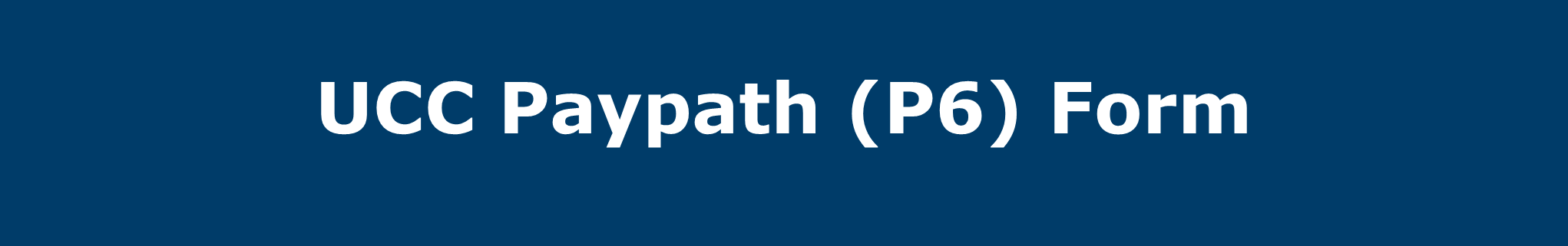 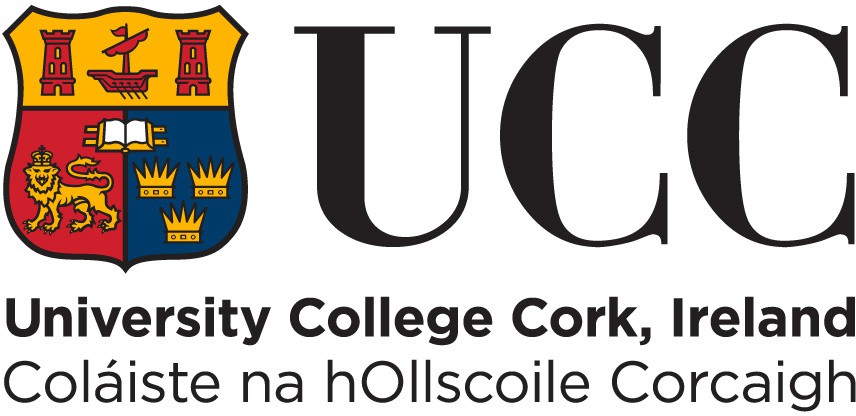 University College CorkREQUEST TO BE PAID ELECTRONICALLY VIA PAYPATHEmployee First Name and SurnameEmployee AddressStaff No. (existing staff only)Bank NameBank AddressName In Which Account is HeldBICEmployee Email AddressEmployee Phone NumberEmployee Signature (original or digital)DateNew Staff please return to your department manager / administrator Existing staff please email to payrollqueries@ucc.ie  by the 15th of the month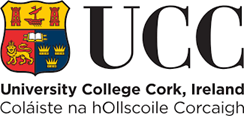 STAFF RECORDS FORM             Personal Data              Emergency Contact Details              Dependent Details              Third Level Education Forename: Title:    Mr.    □        Mrs.   □        Ms.   □       Prof.   □      Dr.    □Title:    Mr.    □        Mrs.   □        Ms.   □       Prof.   □      Dr.    □Title:    Mr.    □        Mrs.   □        Ms.   □       Prof.   □      Dr.    □Title:    Mr.    □        Mrs.   □        Ms.   □       Prof.   □      Dr.    □Title:    Mr.    □        Mrs.   □        Ms.   □       Prof.   □      Dr.    □Title:    Mr.    □        Mrs.   □        Ms.   □       Prof.   □      Dr.    □Title:    Mr.    □        Mrs.   □        Ms.   □       Prof.   □      Dr.    □Title:    Mr.    □        Mrs.   □        Ms.   □       Prof.   □      Dr.    □Surname: Date of Birth: (e.g. 01 SEP 66)    DDMMMYYHome Address: Sex:                 Male  □          Female     □	Sex:                 Male  □          Female     □	Sex:                 Male  □          Female     □	Sex:                 Male  □          Female     □	Sex:                 Male  □          Female     □	Sex:                 Male  □          Female     □	Sex:                 Male  □          Female     □	Sex:                 Male  □          Female     □	Home Tel No:   (              )Home Tel No:   (              )Home Tel No:   (              )Home Tel No:   (              )Home Tel No:   (              )Home Tel No:   (              )Home Tel No:   (              )Home Tel No:   (              )Work Tel No:    (              )Work Tel No:    (              )Work Tel No:    (              )Work Tel No:    (              )Work Tel No:    (              )Work Tel No:    (              )Work Tel No:    (              )Work Tel No:    (              )PPS No: PPS No: PPS No: PPS No: PPS No: PPS No: PPS No: PPS No: UCC Staff No: (if known)UCC Staff No: (if known)UCC Staff No: (if known)UCC Staff No: (if known)UCC Staff No: (if known)UCC Staff No: (if known)UCC Staff No: (if known)UCC Staff No: (if known)Civil Status:    Single □      Married □     Divorced □    Separated □      Widowed □      Civil Partnership □  Dissolved Civil Partnership □Nationality: Nationality: Nationality: Nationality: Nationality: Nationality: Nationality: Nationality: Spouse Name: Emergency Name: Relationship to employee: Emergency Tel No (1): Emergency Address: Emergency Address: Emergency Tel No (2): Names:Dates of Birth:Relationship to Employee:Sex:Male  □          Female     □Male  □          Female     □Male  □          Female     □Male  □          Female     □Qualifications Obtained:  □ Doctorate      □  Masters     □   Primary Degree      □  Higher Diploma      □  Diploma     □  Certificate     □  Professional Qualification     □  Secretarial Course                                             □  Other (please specify)   ____________________   Qualifications Obtained:  □ Doctorate      □  Masters     □   Primary Degree      □  Higher Diploma      □  Diploma     □  Certificate     □  Professional Qualification     □  Secretarial Course                                             □  Other (please specify)   ____________________   Title of Qualification/Year Awarded/InstituteAbbreviation (e.g. BSc)